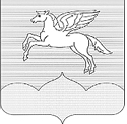  АДМИНИСТРАЦИЯГОРОДСКОГО ПОСЕЛЕНИЯ «ПУШКИНОГОРЬЕ»ПУШКИНОГОРСКОГО РАЙОНА ПСКОВСКОЙ ОБЛАСТИ                                                     ПОСТАНОВЛЕНИЕ01.02.2024г. №  21                                                                                                                                           О  выделении  специальных  мест  для  размещения предвыборных печатных агитационных материалов на территории избирательных участков при  проведении выборов Президента Российской Федерации	В соответствии с пунктом 7 статьи  54 Федерального закона от 12 июня 2002 года № 67-ФЗ «Об основных гарантиях избирательных прав и права на участие в референдуме граждан Российской Федерации»,  на основании Постановления территориальной избирательной комиссии Пушкиногорского района  от 19 января 2024 года № 78/352-5  «О предложении территориальной избирательной комиссии Пушкиногорского района к органам местного самоуправления по выделению и оборудованию специальных мест для размещения печатных агитационных материалов при проведении выборов Президента Российской Федерации»,Администрация городского поселения  «Пушкиногорье»ПОСТАНОВЛЯЕТ: 	1. Выделить на территориях  избирательных  участков  №№ 331-340 специальные места для размещения печатных агитационных материалов при проведении выборов Президента Российской Федерации: Избирательный участок № 331- рп. Пушкинские Горы, ул. Ленина,  д. 8 (у магазина № 6 Пушкиногорского райпо);- рп. Пушкинские Горы, Турбаза (доска объявлений у дома № 1);Избирательный участок № 332- рп. Пушкинские Горы, ул. Ленина, у дома № 36 – рыночная площадь (доска объявлений);- рп. Пушкинские Горы, ул. Ленина, с западной стороны дома № 48.Избирательный участок № 333- рп. Пушкинские Горы, ул. Ленина, у дома № 36 – рыночная площадь (доска объявлений);- рп. Пушкинские Горы, ул. Аэродромная, у дома № 31 (доска объявлений).Избирательный участок № 334- рп. Пушкинские Горы, ул. Молодых патриотов, дом № 3 (доска объявлений);Избирательный участок № 335- рп. Пушкинские Горы, ул. Пушкинская, у дома № 3 (доска объявлений);- рп. Пушкинские Горы, ул. Пушкинская, д. 69 (доска объявлений у магазина Пушкиногорского райпо).Избирательный участок № 336- рп. Пушкинские Горы, ул. Пушкинская, д. 69 (доска объявлений у магазина Пушкиногорского райпо);Избирательный участок № 337- д. Блажи (доска объявлений у дома № 4).Избирательный участок № 338- д. Козляки, между детской площадкой и автобусной остановкой.Избирательный участок № 339- рп. Пушкинские Горы, ул. Аэродромная, у дома № 31 (доска объявлений); - д. Осница (доска объявлений).Избирательный участок № 340- д. Подкрестье, магазин Пушкиногорского райпо (доска объявлений).2. Обнародовать настоящее постановление в соответствии с Уставом городского поселения «Пушкиногорье».3. Направить настоящее постановление в территориальную избирательную комиссию Пушкиногорского района.Глава  администрации городскогопоселения «Пушкиногорье»                                                           А.В.Афанасьев                                                        